HÜCRE ZARI VE MADDE ALIŞVERİŞİ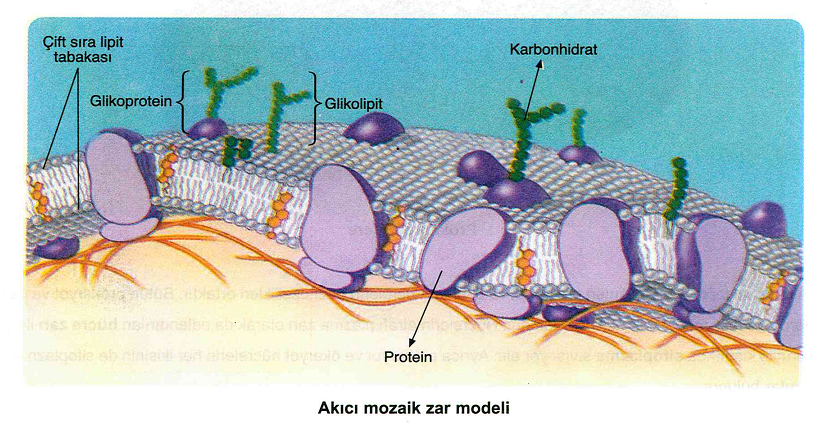 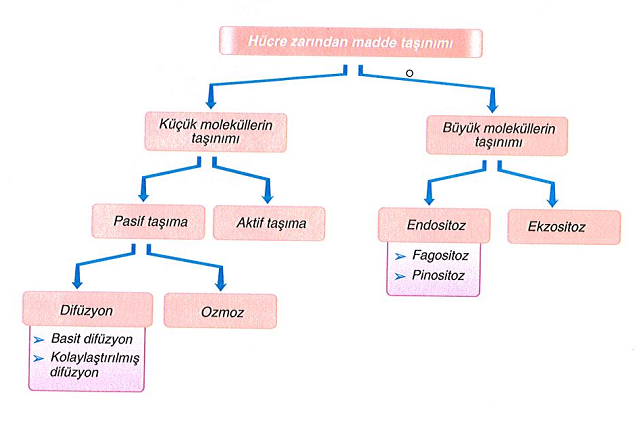 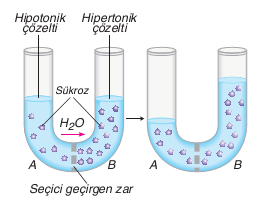 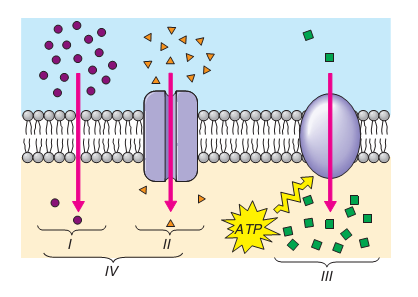 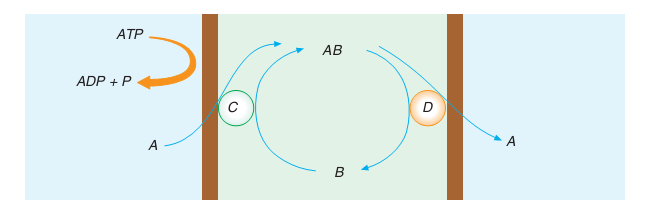 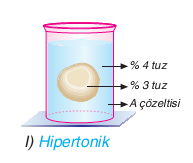 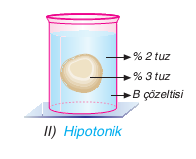 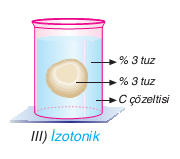 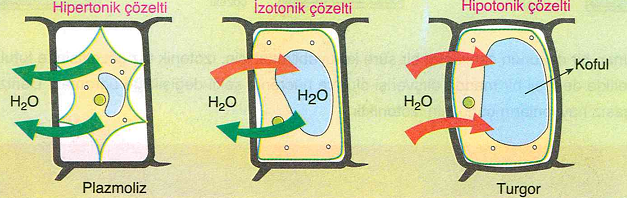 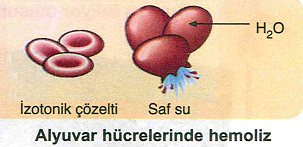 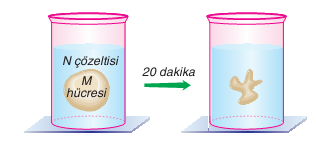 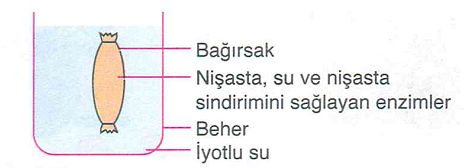 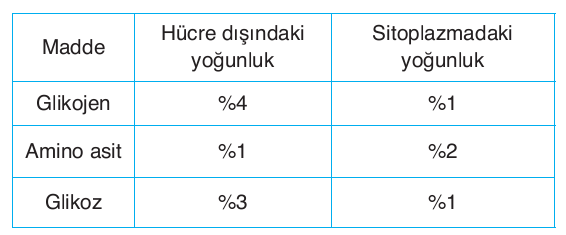 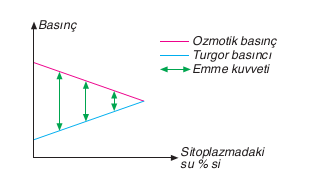 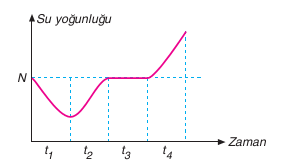 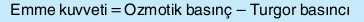 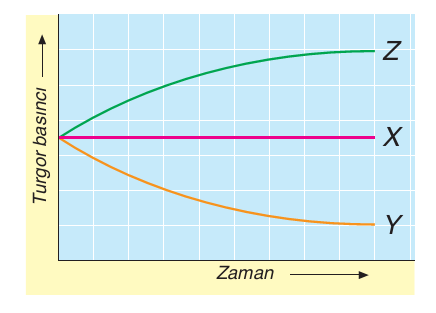 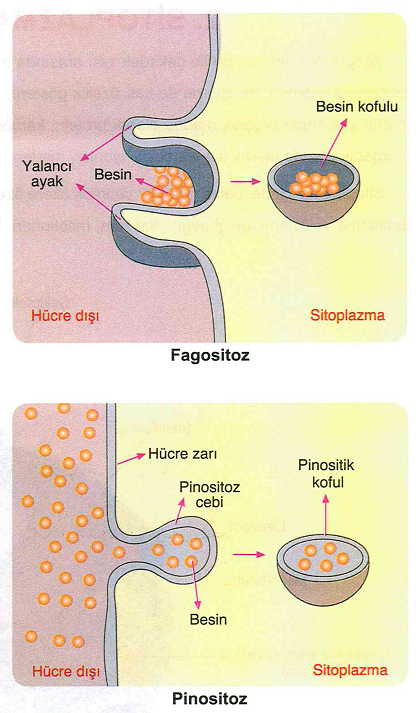 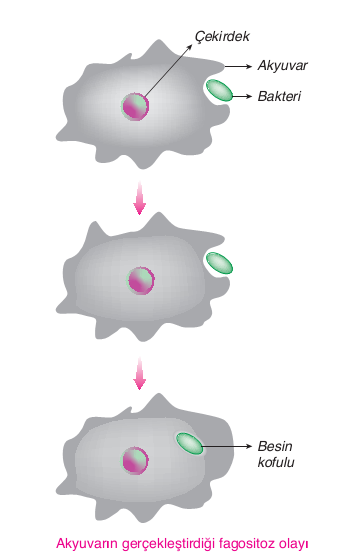 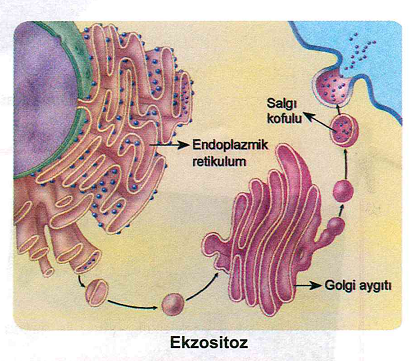 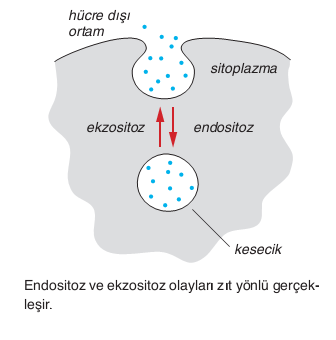 